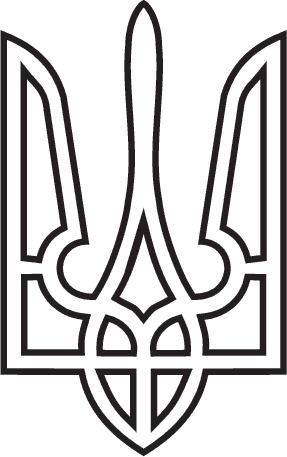 УКРАЇНААРЦИЗЬКА РАЙОННА ДЕРЖАВНА АДМІНІСТРАЦІЯОДЕСЬКОЇ ОБЛАСТІВул. Соборна, 46,   м. Арциз,    Одеська область,  68400,  Тел./факс  04845  3-17-42 E – mail:  RDA@arciz.odessagov.ua  веб-сайт: http:// arcizrda@arsiz. odessa. gov. Ua/ Код ЄДРПОУ   04057066 Від   25.02.2019р. №3/ЗПІ/01-41на   №__________ від___________                                                                            Котулєв Дмитро,							     Foi+reguest-46160-518							     d1762@dostup.pravda.com.uaНа Ваш запит до Арцизької районної державної адміністрації відповідно до Закону України «Про доступ до публічної інформації» щодо переліку ділянок доріг в Одеській області на яких в 2018 році був здійснений поточний, капітальний ремонт або реконструкція надаємо запитувану інформацію.Додаток на 1 аркуші.Голова районноїдержавної  адміністрації                                               С. А. ПарпуланськийВик. Петрова  Д.М.Тел..3-15-722018 рікм. АрцизКапітальний ремонт асфальтного покриття пров. ЧеховаКапітальний ремонт міжбудинкової дороги по вул. Преображенська від будинку № 3 до будинку № 15Капітальний ремонт проїзду по вул. СоломоноваКапітальний ремонт проїжджої частини вул. Соборна (на ділянці від будинку №27Б до вул. Будівельників), м. АрцизКапітальний ремонт дорожнього покриття по вул. Роза ЛюксембургКапітальний ремонт дорожнього покриття по вул. Захаровас. ПавлівкаКапітальний ремонт дороги по вул. Центральна с. ПавлівкаКапітальний ремонт дороги по вул. Миру  с. Павлівка